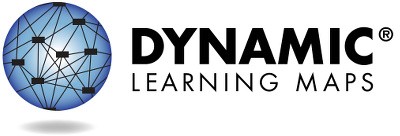 النتائج الإجماليةتمكّن مادة آداب اللغة الإنجليزية للصف الخامس الطلاب من إظهار إنجازهم في 50 مهارة متصلة بـ10 عناصر أساسية. لقد أتقن [اسم الطالب] __ من هذه المهارات الـ27 خلال ربيع 2023 . إجمالاً، يقع مستوى إتقان [اسم الطالب] لمادة آداب اللغة الإنجليزية ضمن _____ من أربع فئات للأداء: _______________. يمكن الاطلاع على المهارات المحددة التي أتقنها والتي لم يتقنها [اسم الطالب] في الملف التعليمي لـ [اسم الطالب].ناشئ	يقترب من الوصول إلى الهدفوصل إلى الهدف	متقدمالمجالتُلخص الرسوم البيانية الشريطية النسبة المئوية لإتقان المهارات حسب المجال. لا يُختبر كل الطلاب في كل المهارات بسبب توفر المحتوى على مستويات مختلفة لكل معيار.ELA.C1.1: تحدد عناصر النص الجوهرية __ %أتقن _ من 5 مهاراتELA.C1.2: صياغة مفاهيم النص	__ %أتقن _ من 25 مهارةصفحة 1 من 2للحصول على معلومات أوفى بما يشمل المصادر، يرجى زيارة https://dynamiclearningmaps.org/states.(c) جامعة كانساس. جميع الحقوق محفوظة. لغايات تعليمية فقط. لا يجوز استخدامها لغايات تجارية أو غايات أخرى دون أخذ الموافقة. "خرائط التعلم الدينامية" هي علامة تجارية لجامعة كانساس.ملف الأداء، يتبعELA.C1.3: دمج الأفكار والمعلومات من النص__ %ELA.C2.1: استخدام الكتابة للتواصل    + لم تُقيّم أي عناصر في هذا المجال.معلومات أوفى عن أداء [اسم الطالب] في كل عنصر من العناصر الأساسية التي تشكّل المجالات الموجودة في الملف التعليمي.للحصول على معلومات أوفى بما يشمل المصادر، يرجى زيارة https://dynamiclearningmaps.org/states.	الصفحة 2 من 2يوجد أدناه ملخص أداء الطالب في العناصر الأساسية لمادة آداب اللغة الإنجليزية للصف الخامس. تستند هذه المعلومات إلى كل اختبارات خرائط التعلّم الدينامية DLM التي أداها [اسم الطالب] خلال ربيع 2023 . خضع [اسم الطالب] للتقييم في ___ من 10 عناصر أساسية و__ من 4 مجالات متوقعة في الصف الخامس.إن إظهار إتقان المستوى خلال التقييم يفترض فيه إتقان كل المستويات السابقة بهذا العنصر الأساسي. يصف هذا الجدول المهارات التي يُظهرها طفلك في التقييم ومقارنة هذه المهارات بالتوقعات الخاصة بهذا المستوى.المستويات المتقنة في هذه السنةلا توجد أدلة إتقان في هذا العنصر الأساسيالعنصر الأساسي لم يُختبرصفحة 1 من 2يهدف هذا التقرير إلى أن يكون مصدرًا للأدلة في عملية التخطيط التعليمية. تعتمد النتائج فقط على استجابات العنصر من نهاية تقييم فصل الربيع للعام الدراسي. قد لا تكون نتائج الإتقان المُقدرة والمعروضة هنا تُمثل تمامًا ما يعرفه ويفعله طفلك؛ لأنه قد يُظهر معارف ومهارات بطريقة تختلف حسب السياقات المختلفة.للحصول على معلومات أوفى بما يشمل المصادر، يرجى زيارة https://dynamiclearningmaps.org/states. (c) جامعة كانساس. جميع الحقوق محفوظة. لغايات تعليمية فقط. لا يجوز استخدامها لغايات تجارية أو غايات أخرى دون أخذ الموافقة. "خرائط التعلم الدينامية" هي علامة تجارية لجامعة كانساس.المستويات المتقنة في هذه السنةلا توجد أدلة إتقان في هذا العنصر الأساسيالعنصر الأساسي لم يُختبرالصفحة 2 من 2للحصول على معلومات أوفى بما يشمل المصادر، يرجى زيارة https://dynamiclearningmaps.org/states.مستوى الإتقان التقديريمستوى الإتقان التقديريمستوى الإتقان التقديريمستوى الإتقان التقديريمستوى الإتقان التقديريمستوى الإتقان التقديريمستوى الإتقان التقديريالمجالالعنصر الأساسي1234 (الهدف)5مادة آداب اللغة الإنجليزية.الدورة 1.1آداب اللغة الإنجليزية.العناصر الأساسية.قراءة الأدب.5.1افهم أسماء الأشياءتعرف على الأحداث الرئيسية في قصة معروفةتعرف على الشخصيات والبيئة والأحداث الرئيسيةتعرف على الكلمات التي تجيب على الأسئلة الصريحةتعرف على التفاصيل التي تجيب على الأسئلة الصريحةمادة آداب اللغة الإنجليزية.الدورة 1.2آداب اللغة الإنجليزية.العناصر الأساسية.قراءة الأدب.5.6تعرف على الأشخاص أو الأشياء أو الأماكن أو المناسبات المعروفةتعرف على تصرفات الشخصياتتعرف على الراويتعرف على وجهة نظر الراويتعرف على مشاعر الراوي أو أفكارهمادة آداب اللغة الإنجليزية.الدورة 1.2آداب اللغة الإنجليزية.العناصر الأساسية.قراءة النصوص المعلوماتية.5.2تعرف على الأشخاص أو الأشياء أو الأماكن أو المناسبات المعروفةالتعرف على الرسومات لنصوص معروفةتعرف على التفاصيل الملموسة في النصوص المعلوماتيةتعرف على الفكرة الرئيسية الضمنية في نص معلوماتيتعرف على التفاصيل الأساسية التي تدعم الفكرة الرئيسيةمادة آداب اللغة الإنجليزية.الدورة 1.2آداب اللغة الإنجليزية.العناصر الأساسية.قراءة النصوص المعلوماتية.5.4تعرف على الأشخاص أو الأشياء أو الأماكن أو المناسبات المعروفةتعرف على استخدامات الكلمات في الحياة الواقعيةتعرف على معني كلمة غير غامضةتخصيص المعني لكلمات/لعبارات تخص مجال محدداربط اختيار الكلمات بالمعنى السياقيمستوى الإتقان التقديريمستوى الإتقان التقديريمستوى الإتقان التقديريمستوى الإتقان التقديريمستوى الإتقان التقديريمستوى الإتقان التقديريمستوى الإتقان التقديريالمجالالعنصر الأساسي1234 (الهدف)5مادة آداب اللغة الإنجليزية.الدورة 1.2آداب اللغة الإنجليزية.العناصر الأساسية.قراءة النصوص المعلوماتية.5.8تعرف على المثيلتعرف على العلاقات بين التفاصيل الملموسةتعرف على النقاط ذات الصلة في نص معلوماتيتعرف على العلاقة بين النقاط والأسباب الداعمةتعرف على النقاط الداعمة لأحد النصوصمادة آداب اللغة الإنجليزية.الدورة 1.2آداب اللغة الإنجليزية.العناصر الأساسية.عناصر اللغة الأساسية.5.4.المقالةتعرف على الأشياءتعرف على معنى الكلماتتعرف على تعريف الكلماتتعرف على الكلمات الناقصة باستخدام سياق الجملةتعرف على الكلمات الناقصة باستخدام سياق النصمادة آداب اللغة الإنجليزية.الدورة 1.3آداب اللغة الإنجليزية.العناصر الأساسية.قراءة الأدب.5.9افهم أسماء الأشياءتعرف على السمات والكلمات الوصفيةتعرف على تصرفات الشخصية والعواقب المتصلة بهاقارن الرواياتتعرف على أوجه الشبه والاختلاف بين نصوص متشابهةمادة آداب اللغة الإنجليزية.الدورة 1.3آداب اللغة الإنجليزية.العناصر الأساسية.قراءة النصوص المعلوماتية.5.3افهم أسماء الأشياءتعرف على السمات والكلمات الوصفيةتعرف على التفاصيل الملموسة في النصوص المعلوماتيةقارن التفاصيل الأساسيةقارن تفاصيل النص والاختلاف بينهمامادة آداب اللغة الإنجليزية.الدورة 2.1آداب اللغة الإنجليزية.العناصر الأساسية.الكتابة.5.2.المحتوىتعرف على الأشخاص والأشياء والأماكن والأحداثتعرف على كلمات وصفيةتعرف على التفاصيل المتصلة بالتجارب الشخصيةاعرض الحقائق والتفاصيل ذات الصلة بأحد الموضوعاتاكتب حقيقة أو تفاصيل أو أكثر حول أحد الموضوعاتمادة آداب اللغة الإنجليزية.الدورة 2.1آداب اللغة الإنجليزية.العناصر الأساسية.الكتابة.5.2.المحتوىالإشارة إلى اختيار بين شيئيناعرض فهم أسئلة من وماذا ومتى وأينكتابة حقائق وتفاصيل حول موضوعقدم معلومات حول إحدى الموضوعات وانقلهاقدم معلومات حول أحد الموضوعات واكتبها